 SEMANA DEL 12 AL 16 DE ABRIL DE 2021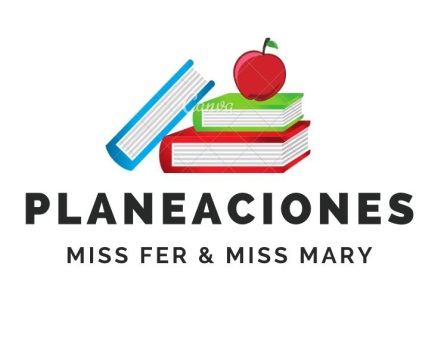 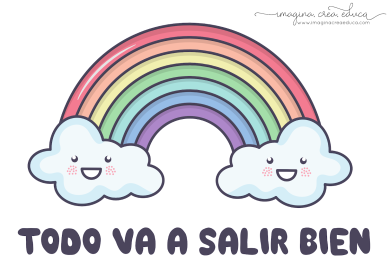  PLAN DE TRABAJOESCUELA PRIMARIA: ___________	CUARTO GRADO	MAESTRO (A) : _________________NOTA: si aún no tienes los libros de textos, soló realiza las actividades del cuaderno.NOTA: es importante que veas las clases por la televisión diariamente para poder realizar tus actividades. ASIGNATURAAPRENDIZAJE ESPERADOPROGRAMA DE TV ACTIVIDADESSEGUIMIENTO Y RETROALIMENTACIÓNLUNESSuspensión de labores docentes.Suspensión de labores docentes.Suspensión de labores docentes.Suspensión de labores docentes.Suspensión de labores docentes.Suspensión de labores docentes.Suspensión de labores docentes.Suspensión de labores docentes.ASIGNATURAAPRENDIZAJE ESPERADOPROGRAMA DE TV ACTIVIDADESSEGUIMIENTO Y RETROALIMENTACIÓNMARTES HistoriaDistingue los grupos que conformaban la sociedad virreinal y la estructura de gobierno de Nueva España.La sociedad virreinal: RecapitulaciónOrdena cronológicamente los siguientes acontecimientos históricos. Escribeen el recuadro de la izquierda de cada expresión, la letra correspondiente.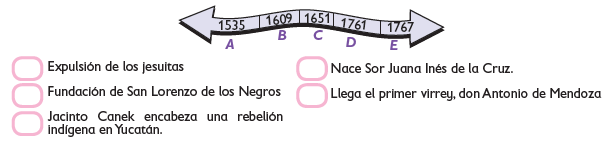 Realiza la actividad anterior con la lectura de la pagina 118, 119, 120 de tu libro de historia. Envía evidencias de tus trabajos al whatsApp de tu maestro (a), tienes hasta las 9:00 p.m de cada día.NOTA: no olvides ponerle la fecha a cada trabajo y tú nombre en la parte de arriba. MARTES MatemáticasUsa las fracciones para expresar partes de una colección. Calcula el total conociendo una parte.Partes de un todoColorea la sexta parte de los asientos, que es la cantidad reservada para personas con capacidades diferentes. Luego, contesta.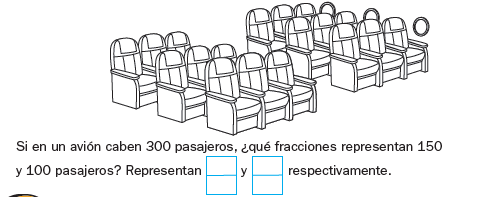 Realiza la pagina 120 y 121 de tu libro de matemáticasEnvía evidencias de tus trabajos al whatsApp de tu maestro (a), tienes hasta las 9:00 p.m de cada día.NOTA: no olvides ponerle la fecha a cada trabajo y tú nombre en la parte de arriba. MARTESLengua maternaIdentifica los sentimientos que tratan los poemas. Emplea el ritmo, la modulación y la entonación al leer poemas en voz alta, para darles la intención deseada.Ensayemos nuestro poema con ritmo, musicalidad y movimientoLee el siguiente poema y contesta las preguntas en tu libreta.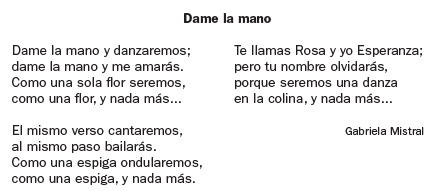 ¿Qué quiere comunicar la autora del poema?¿Qué sentimientos y emociones expresa la autora?¿Qué elementos compara la autora?Lee la pagina 88 de tu libro de español.Envía evidencias de tus trabajos al whatsApp de tu maestro (a), tienes hasta las 9:00 p.m de cada día.NOTA: no olvides ponerle la fecha a cada trabajo y tú nombre en la parte de arriba. Geografía Reconoce la distribución de los recursos minerales y energéticos, así como los principales espacios industriales en México.Industria. Transformando los tesoros de mi paísEscribe las entidades con mayor producción de cada mineral. Apóyate en tu Atlas.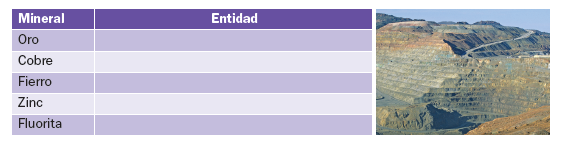 Realiza la actividad de la pagina 130 y 131 de tu libro de geografía. ASIGNATURAAPRENDIZAJE ESPERADOPROGRAMA DE TV ACTIVIDADESSEGUIMIENTO Y RETROALIMENTACIÓNMIÉRCOLES  MatemáticasUsa las fracciones para expresar partes de una colección. Calcula el total conociendo una parte.¿Qué fracción es?Dibuja las frutas que faltan.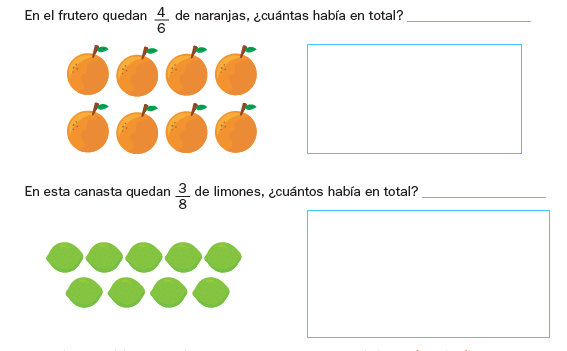 Realiza la pagina 122 y 123 de tu libro de matemáticasEnvía evidencias de tus trabajos al whatsApp de tu maestro (a), tienes hasta las 9:00 p.m de cada día.NOTA: no olvides ponerle la fecha a cada trabajo y tú nombre en la parte de arriba.  MIÉRCOLES Ciencias NaturalesIdentifica que la temperatura, el tiempo y la acción de los microorganismos influyen en la descomposición de los alimentos.La descomposición de los alimentosTranscribe la siguiente información en tu libreta.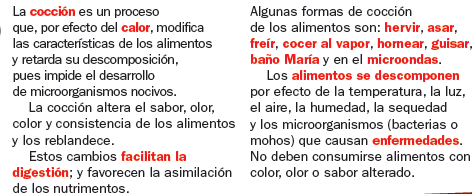 Realiza las paginas 88 y 89 de tu libro de ciencias.Envía evidencias de tus trabajos al whatsApp de tu maestro (a), tienes hasta las 9:00 p.m de cada día.NOTA: no olvides ponerle la fecha a cada trabajo y tú nombre en la parte de arriba.  MIÉRCOLES  HistoriaDistingue los grupos que conformaban la sociedad virreinal y la estructura de gobierno de Nueva España.Del gobierno de los conquistadores al establecimiento de la Real AudienciaRelaciona las columnas escribiendo dentro del paréntesis la letracorrespondiente.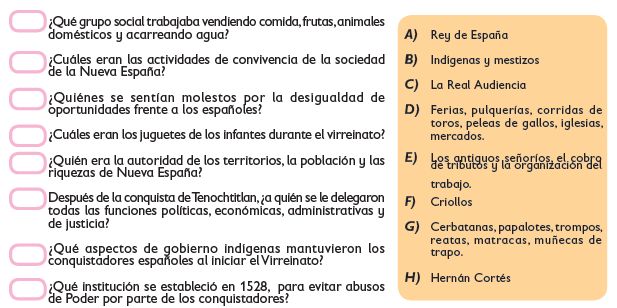 Realiza la pagina 125 de tu libro de historia. Envía evidencias de tus trabajos al whatsApp de tu maestro (a), tienes hasta las 9:00 p.m de cada día.NOTA: no olvides ponerle la fecha a cada trabajo y tú nombre en la parte de arriba.  Lengua maternaEmplea el ritmo, la modulación y la entonación al leer poemas en voz alta, para darles la intención deseadaRecitando poemas, aplico lo aprendido Relaciona con líneas los fragmentos y la intención de sus autores.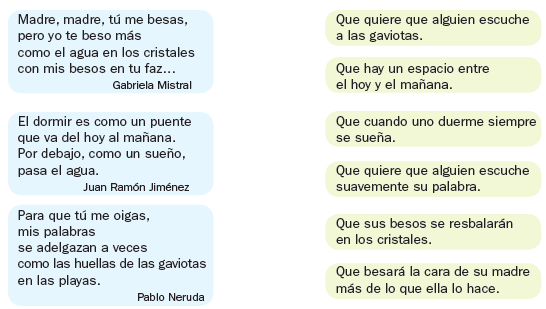 ASIGNATURAAPRENDIZAJE ESPERADOPROGRAMA DE TV ACTIVIDADESSEGUIMIENTO Y RETROALIMENTACIÓNJUEVESGeografía Reconoce la importancia del comercio, el turismo y la distribución de las principales redes carreteras, férreas, marítimas y aéreas en México¿Qué es el comercio y cómo funciona?Resuelve el crucigrama.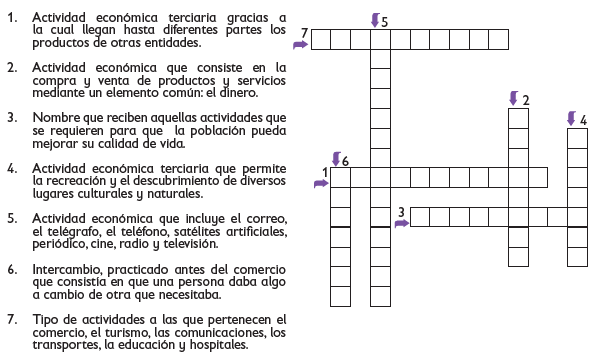 Lee y analiza la pagina 132 y 133 de tu libro de geografía.Envía evidencias de tus trabajos al whatsApp de tu maestro (a), tienes hasta las 9:00 p.m de cada día.NOTA: no olvides ponerle la fecha a cada trabajo y tú nombre en la parte de arriba.  JUEVES Matemáticas Usa las fracciones para expresar partes de una colección. Calcula el total conociendo una parte.¿Cuántos eran?Resuelve los problemas.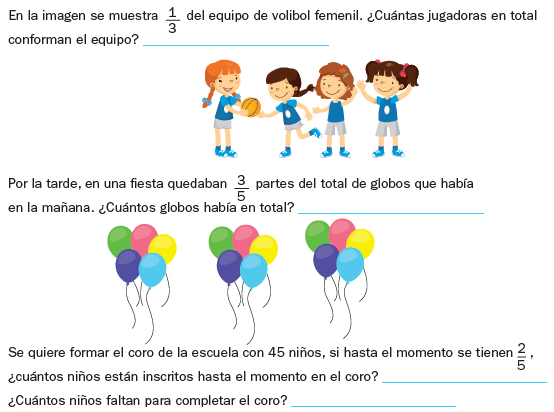 Realiza la pagina  124 de tu libro de matemáticasEnvía evidencias de tus trabajos al whatsApp de tu maestro (a), tienes hasta las 9:00 p.m de cada día.NOTA: no olvides ponerle la fecha a cada trabajo y tú nombre en la parte de arriba.  JUEVES Lengua maternaIdentifica los recursos de los textos publicitarios y toma una postura crítica frente a ellos.¿Qué dicen los anuncios publicitarios?Analiza la pagina 90 y 91 de tu libro de español  y contesta las siguientes preguntas en tu libreta. Algunas personas usan productos que eligieron solo por su publicidad. ¿Cómo puedes aprender a escoger un producto adecuado?¿Cómo comparar calidad y precio?¿Dónde puedes conseguir esa información?¿Cómo son los anuncios publicitarios?Envía evidencias de tus trabajos al whatsApp de tu maestro (a), tienes hasta las 9:00 p.m de cada día.NOTA: no olvides ponerle la fecha a cada trabajo y tú nombre en la parte de arriba.  ASIGNATURAAPRENDIZAJE ESPERADOPROGRAMA DE TV ACTIVIDADESSEGUIMIENTO Y RETROALIMENTACIÓNVIERNES Matemáticas Identifica el patrón en una sucesión de figuras compuestas, hasta con dos variables.¡Primero fíjate si va!Completa las sucesiones.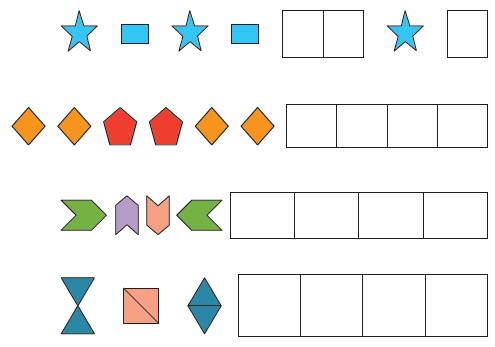  Realiza la pagina 125 de tu libro de matemáticasEnvía evidencias de tus trabajos al whatsApp de tu maestro (a), tienes hasta las 9:00 p.m de cada día.NOTA: no olvides ponerle la fecha a cada trabajo y tú nombre en la parte de arriba.  VIERNES Lengua maternaAprecia la riqueza cultural de su lengua así como la del español y la de otros pueblos.La riqueza de los idiomas o lenguasInvestiga una lengua que se hable en tu entidad y escribe en tu cuaderno una reseña sobre ella, ¿en donde se habla?  ¿Quiénes la hablan? ¿Cómo surgio? Entre otras cosas de tu interés. Envía evidencias de tus trabajos al whatsApp de tu maestro (a), tienes hasta las 9:00 p.m de cada día.NOTA: no olvides ponerle la fecha a cada trabajo y tú nombre en la parte de arriba.  VIERNESEducación socioemocionalDistingue las diversas emociones relacionadas con la sorpresa, identifica la intensidad de cada una y cómo las puede aprovechar para su bienestar.De la sorpresa al asombroAnaliza que diferencia hay entre la sorpresa y el asombro, después escribe en tu cuaderno a que conclusión llegaste, por ultimo dibuja tu cara de sorpresa. 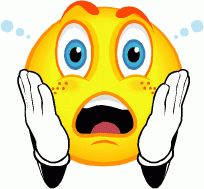 Envía evidencias de tus trabajos al whatsApp de tu maestro (a), tienes hasta las 9:00 p.m de cada día.NOTA: no olvides ponerle la fecha a cada trabajo y tú nombre en la parte de arriba.  Vida saludable Incorpora en su refrigerio escolar frutas, verduras, cereales enteros e integrales, leguminosas, semillas y alimentos de origen animal, con base en una guía alimentaria.Semillitas de saludResponde las siguientes preguntas en tu cuaderno:¿Cuál es tu cereal favorito?¿Qué verdura es tu preferida?¿Cuál es la fruta que mas te gusta?Plantea un propósito para consumir menos comida chatarra.